Einwilligung in die Datenverarbeitung einschließlich der Veröffentlichung von Personenbildern im Zusammenhang mit dem Eintritt in den Verein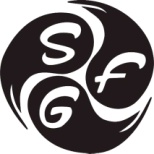 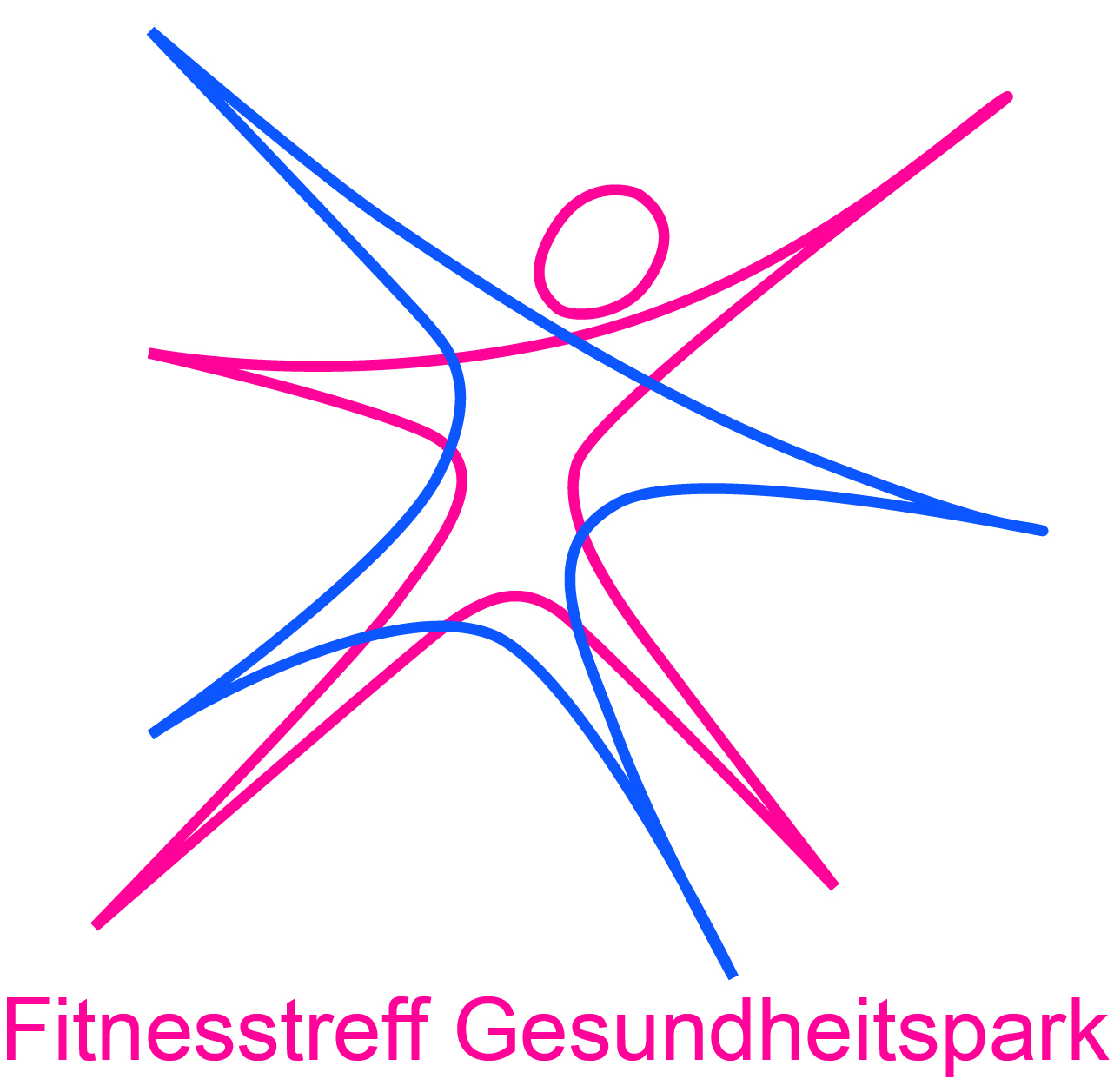 Neben den vertraglichen Pflichtangaben sind 
Telefonnummer (Festnetz/mobil) und  E-Mail-Adresse freiwillige Angaben
Ich bin damit einverstanden, dass die vorgenannten Kontaktdaten zu Vereinszwecken durch den Verein genutzt und hierfür auch an andere Mitglieder des Vereins weitergegeben werden dürfen.
(z.B Telefonlisten, Fahrgemeinschaften, etc) Mir ist bekannt, dass die Einwilligung in die Datenverarbeitung der vorbenannten Angaben freiwillig erfolgt und jederzeit durch mich ganz oder teilweise mit Wirkung für die Zukunft widerrufen werden kann. 			x										Ort, Datum		Unterschrift/Unterschriften der gesetzlichen Vertreter bei Minderjährigen 			bzw. Geschäftsunfähigen Einwilligung in die Veröffentlichung von PersonenbildnissenIch willige ein, dass Fotos und Videos von meiner Person bei sportlichen Veranstaltungen und zur Präsentation von Mannschaften angefertigt und in folgenden Medien veröffentlicht werden dürfen:- Homepage des Vereins, - Facebook-Seite des Vereins und - regionale Presseerzeugnisse 

Ich bin darauf hingewiesen worden, dass die Fotos und Videos mit meiner Person bei der Veröffentlichung im Internet oder in sozialen Netzwerken weltweit abrufbar sind. Eine Weiterverwendung und/oder Veränderung durch Dritte kann hierbei nicht ausgeschlossen werden. Soweit die Einwilligung nicht widerrufen wird, gilt sie zeitlich unbeschränkt. Die Einwilligung kann mit Wirkung für die Zukunft widerrufen werden. Der Widerruf der Einwilligung muss in Textform (Brief oder per Mail) gegenüber dem Verein erfolgen. Eine vollständige Löschung der veröffentlichten Fotos und Videoaufzeichnungen im Internet kann durch den SFG Bernkastel-Kues e.V. nicht sichergestellt werden, da z.B. andere Internetseiten die Fotos und Videos kopiert oder verändert haben könnten. Der SFG Bernkastel-Kues e.V. kann nicht haftbar gemacht werden für Art und Form der Nutzung durch Dritte wie z. B. für das Herunterladen von Fotos und Videos und deren anschließender Nutzung und Veränderung. 
Ich wurde ferner darauf hingewiesen, dass trotz meines Widerrufs Fotos und Videos von meiner Person im Rahmen der Teilnahme an öffentlichen Veranstaltungen des Vereins gefertigt und im Rahmen der Öffentlichkeitsarbeit veröffentlicht werden dürfen.Die umseitig abgedruckten Informationspflichten gemäß Artikel 12 bis 14 DSGVO habe ich gelesen und zur Kenntnis genommen.					x						Ort, Datum				Unterschrift Bei Minderjährigen bzw. Geschäftsunfähigen: Bei Minderjährigen, die das 14. Lebensjahr vollendet haben, ist neben der Einwilligung des Minderjährigen auch die Einwilligung des/der gesetzlichen Vertreter erforderlich.Vor- und Nachname/n des/der gesetzlichen Vertreter/s:						Datum und Unterschrift des/der gesetzlichen Vertreter/s: 					Einwilligung zur Verarbeitung von Gesundheitsdaten!Ich willige ein, das meine Gesundheitsdaten zur zweckmäßigen Verwendung (u.a. zur Ausübung der Sportmaßnahme, Abrechnung mit Krankenkassen, Einsicht des ÜL, Statistische  Erhebung) im Verein 
(SFG Bernkastel-Kues e.V.) verarbeitet werden dürfen. (BIA-Daten, Gesundheitsfragebogen etc.)
Zur Kenntisnahme: Wichtige nicht angegebene Gesundheitsdaten schließen ein gesundheitsorientiertes und risikoarmes Training aus!
 Die umseitig abgedruckten Informationspflichten gemäß Artikel 12 bis 14 DSGVO habe ich gelesen und zur Kenntnis genommen. 					x						Ort, Datum				Unterschrift Der Widerruf ist zu richten an: SFG Bernkastel-Kues e.V., Peter Kremer Weg 7, 54470 Bernkastel-Kues, info@sfg-bks.de

Bei Fragen wenden Sies sich gerne an unseren Datenschutzbeauftragten unter 06531 91199!